ALBUQUERQUE PUBLIC SCHOOLS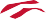 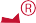 Risk Management DepartmentMichael W. BrownSENIOR DIRECTORRaquel ReedySUPERINTENDENTNEW MEXICO PUBLIC SCHOOLS INSURANCE AUTHORITYSTUDENT ACCIDENT INSURANCE (SCHOOL-TO-WORK)APPLICATION AND WAIVER FORMDate:_____________________________ School:______________________________________________________________________________ Program Coordinator: __________________________________________________________________ Name of Student:______________________________________________________________________ Address:                                                                                                                         Phone:_______________________________________________________________________________ Date of Birth:________________________ Grade:________________________________________ ___Check one: __ Yes*, we want the $50,000 Accident policy with no deductible __ No**, we have our own medical insurance (see below) *Cost is $10.00. Please attach check or money order payable to Myers Stevens & Toohey & Co., Inc. **If accident policy is not purchased, proof of medical insurance must be given: Medical Insurance Carrier:____________________________________________ ___________________ Policyholder Name:                                                                                                                                          Policy Group Number:________________________________________________________ __________ Effective Dates:________________________________________________________________________ Note: District must keep this application for its records and must send a master list of the students who participate in the program along with one check for all students or individual checks/money orders from students. Payment should be made payable to Myers Stevens & Toohey & Co., Inc. Premium and applications must be sent on a timely basis. Myers Stevens & Toohey & Co., Inc. 26101 Marguerite Parkway, Mission Viejo, CA. 92692-3203 Phone (800) 827-4695 STUDENT WORKSTUDY PROGRAM2018-2019 MASTER LISTMONTH:                                                                                                                                                                                DISTRICT:___________________________________ _____________ PROGRAM COORDINATOR: ________________________________ COORDINATOR’S PHONE:                                                                     __________________________________ STUDENT NAME SCHOOL GRADE DATE RECEIVED WAIVER ------------------------------ ------------------------- ---------- --------------------- ----------- ------------------------------ ------------------------- ---------- --------------------- ----------- ------------------------------ ------------------------- ---------- --------------------- ----------- ------------------------------ ------------------------- ---------- --------------------- ----------- ------------------------------ ------------------------- ---------- --------------------- ----------- ------------------------------ ------------------------- ---------- --------------------- ----------- ------------------------------ ------------------------- ---------- --------------------- ----------- ------------------------------ ------------------------- ---------- --------------------- ----------- ------------------------------ ------------------------- ---------- --------------------- ----------- ------------------------------ ------------------------- ---------- --------------------- ----------- ------------------------------ ------------------------- ---------- --------------------- ----------- ------------------------------ ------------------------- ---------- --------------------- ----------- ------------------------------ ------------------------- ---------- --------------------- ----------- ------------------------------ ------------------------- ---------- --------------------- ----------- ------------------------------ ------------------------- ---------- --------------------- ----------- ------------------------------ ------------------------- ---------- --------------------- ----------- ------------------------------ ------------------------- ---------- --------------------- ----------- ------------------------------ ------------------------- ---------- --------------------- ----------- ------------------------------ ------------------------- ---------- --------------------- ----------- ------------------------------ ------------------------- ---------- --------------------- ----------- ------------------------------ ------------------------- --------- --------------------- ----------- ------------------------------ ------------------------- ---------- --------------------- ----------- ------------------------------ ------------------------- ---------- --------------------- ----------- ------------------------------ ------------------------- ---------- --------------------- ----------- ------------------------------ ------------------------- ---------- --------------------- ----------- ------------------------------ ------------------------ ---------- --------------------- ----------- ------------------------------ ------------------------- ---------- --------------------- ----------- ------------------------------ ------------------------- ---------- --------------------- ----------- Note: This list must be sent along with one check from the district or individual checks/money orders from students. Payment should be made payable to Myers Stevens & Toohey & Co., Inc. District shall keep all applications/waiver forms for their records. Myers Stevens & Toohey & Co., Inc. 26101 Marguerite Parkway, Mission Viejo, CA. 92692-3203 Phone (800) 827-4695 Instructions1) Complete enrollment form. Only one form per year, per district, needs to be completed 2) Complete application/waiver form for individual students. Keep these forms for your records 3) Send enrollment form and Master List to: Myers, Stevens & Toohey & Co., Inc.26101 Marguerite ParkwayMission Viejo, CA 926924) Send a copy of Master List and Payment to: Albuquerque Public SchoolsRisk ManagementPO Box 25704Albuquerque, NM 87125Please make checks payable to: Myers, Stevens & Toohey & Co., Inc.Important: Keep records of all participants at school site, i.e., student name, effective date of coverage and school name Should you have any questions, please contact Poms and Associates: (800)578-8802 Or Myers Stevens & Toohey & Co., Inc. (800)827-4695 Thank you! NMPSIA STUDENT WORK-STUDY PROGRAMS (SCHOOL-TO-WORK)COVERAGE REQUEST FORMVOLUNTARY WAIVER ACCIDENT INSURANCE 2014-2015 SCHOOL YEARMYERS-STEVENS & TOOHEY & CO., INC.This program is offered through Poms & Associates. It provides accident medical expense, death and dismemberment coverage for injuries which occur to participating students: 1) while at the approved worksite and under direct supervision, and 2) while traveling between school and the worksite and between worksite and the student’s home. Such travel must be direct and without interruption and must be arranged by, and be at the direction of, the school. Injuries covered under Workers’ Compensation are not covered by this plan. Benefits are paid 100% Usual, Customary and Reasonable and are subject to the following limits: Maximum Accident Medical benefits per person, per injury - $50,000 Accidental Death, Dismemberment, Paralysis - $10,000 Motor Vehicle Limit - $5,000 Vehicle provided and operated by the school limit - $10,000 Effective Date of Coverage: The first date of the work-study program, or the date that the Coverage Request form and the required premium are received by Myers-Stevens, whichever is later. Termination Date of Coverage: The last day of the program for the 2014-2015 school year. The Policy has complete details of provisions, limits and exclusions. All Student Work-Study Participants are required to either purchase this coverage or to provide a signed waiver of coverage. Complete this form and return it with your premium, prior to the start date of activities, to: Myers-Stevens & Toohey & Co., Inc., 26101 Marguerite Parkway, Mission Viejo, CA 92692-3203 Phone (800) 827-4695 - Fax (949) 348-2630 (Please make checks payable to Myers-Stevens) NAME OF DISTRICT: _____________________________________________________________________________ NAME OF SCHOOL: _____________________________________________________________________________ MAILING ADDRESS: _____________________________________________________________________________ Phone: (       )__________________________ DATES OF PROGRAM: From: To:___________________________________________ Please attach a list of names of students that will be purchasing this coverage. ___________________________________________________________________________________ Please calculate premium due: Student Work-Study Coverage: _________________ x $10.00 = ________________________ (List of names attached) # of Participants Premium Total Premium Due (Due on or before first date of program) Requested By: ___________________________________ Signature: _________________________________ Print Name of School Official                                                                     If paying by MasterCard/Visa, complete below. Your amount of charge will appear as “M-S Student Insurance” on your statement. Account # __      ___-__      ___-___       __-__       ___ Expiration Date___/___ Authorized Amount___                 ____ Security Code _____ Please sign me up for the insurance program. I have read and agreed to all disclosures relating to the purchase of this insurance. I authorize my financial institution and service provider to automatically charge my account at the rate shown in this application for the insurance elected. ___________________________________________________________________Cardholder Name Date Signature NMPSIA S-T-W Plan is underwritten by: ACE American Insurance Company 14-15 Vol6400 Uptown Blvd., NE Suite 400W	P.O. Box 25704	Albuquerque, NM 87125-0704	505.830.8467	505.884.4502 fax